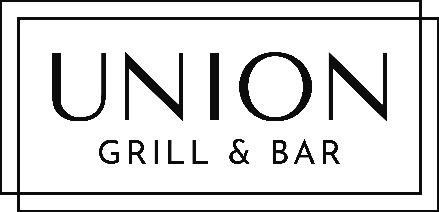 NEW YEAR’S EVE DINNERSpend this very special evening with Union Grill and celebrate New Yearin absolute style with a glamorous 5-course dinner.Table reservations available from 7pm.  Dress To Impress.​$85pp + gratuities​Amuse Bouche​*Negroni-cured Salmon, Tobiko, Grapefruit Creme Fraiche, Blini​* Cassis, Blackcurrant & Mint Sorbet (ve)*Smoked Duck Carpaccio, Chambord & Raspberry Dressing*Herb-crusted Rack of Lamb, Dauphinoise, Sauteed French Beans, Lamb JusorSeabass, Blue Crab & Black Rice Thai ‘Risotto’​* Iced Berries, Warm White Chocolate & Limoncello Sauce (ve)RESERRVATIONS ESSENTIAL:  640 5660